　　　　　　　   　　W東科協 2019-014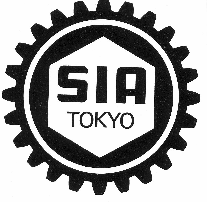 2019年9月吉日会員各位　　　　　　　　　　　　　　　　　　　　　一般社団法人　東京科学機器協会交流・厚生委員会　委員長　竹田 拓人楽しく英語を学びませんか！？ビジネス＆トラベル 初級 英会話講座開催のお知らせこの度、交流・厚生委員会では、標記 英会話講座（全15回）を開講いたします。第2回（10/29）講義終了後には、交流会もおこないます。海外出張、旅行などに役立つ旅行英会話も学べます。皆様のご参加をお待ちしております。【開催要領】●　日　　時：　10月15日（火）～2020年3月17日（火）までの毎週火曜日（全15回）（休講：12/10、12/24、1/7、1/14、1/21、2/11、予備：3/24）　　  　 18：30～20：00（90分授業）●　会　　場：　（一社）東京科学機器協会事務局　会議室　●　講　　師：　Tomomi Yokomoto　指導暦20年以上、大手英会話学校での指導経験豊富●　会　　費：　25,000円〔合計15回分　初日に集金（領収書を発行いたします）〕●　申込方法：　FAX：03-3668-0324、E-mail：kan@sia-tokyo.gr.jpにてお申込みください●　募集人数：　12名　●　締切日：　10月18日（金） 　※ 但し、定員に達し次第締切りと致します。●　使用テキスト：OUP  Business Venture 1　CD付き（無料で配布いたします）●　お問い合わせ先：（一社）東京科学機器協会　事務局　担当：菅（ｶﾝ）TEL 03-3661-5131貴社名：　　　　　　　　　　　　　　　　　　　　　　　　　　　　　　　　　　　　　　　　　　住　所：〒TEL：　　　　　　　　　　　　　　　　　　FAX:　　　　　　　　　　　　　　　　　　　　　　　※複数参加の場合は、この用紙をコピーしてお使いください。( ふ　り　が　な ）氏　　　名（ ロ ー マ 字 ）所属役職名E-mail(                            )(                            )